ATILIM UNIVERSITY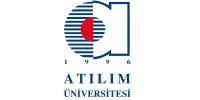 GRADUATE SCHOOL OF HEALTH SCIENCESAPPLICATION FORM FOR MASTER’S PROGRAMSApplied Master’s Program: 	Name and surname: 	Passport no: 	Place of birth and year: 	Graduated University: 	Graduated Faculty/Department: 	Graduation year: 	Graduation grade: 	Address: 	Mobile phone no: 	e-mail: 	Signature   									Date of applicationNote: CV and the attended exams’ documents must be attached to application form 